WORLD AIDS DAY CELEBRATED IN THE VIDYALAYA 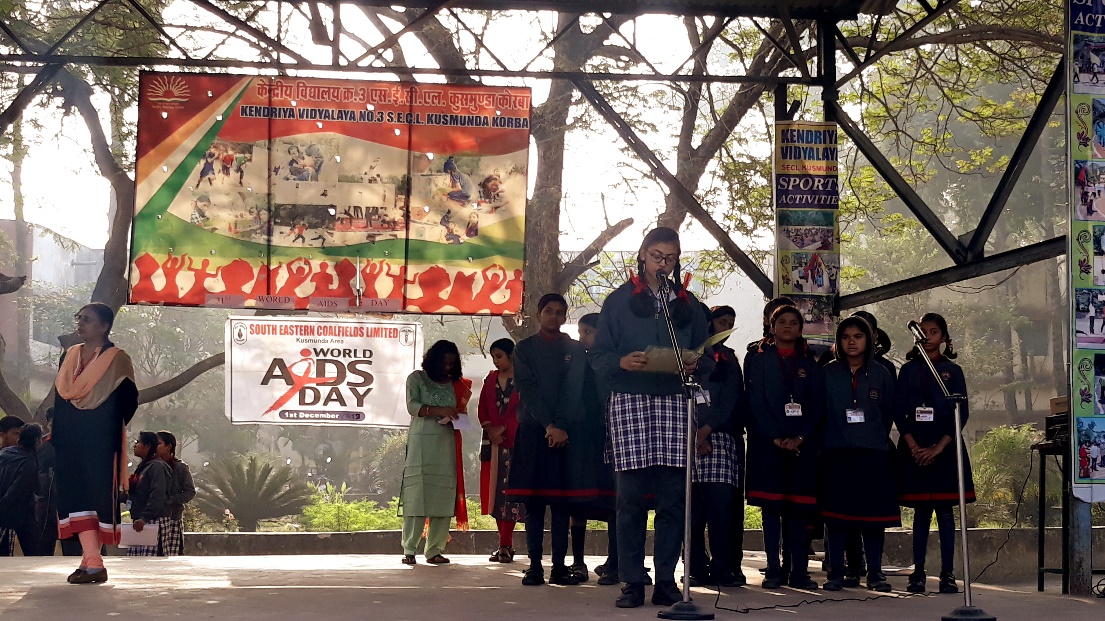 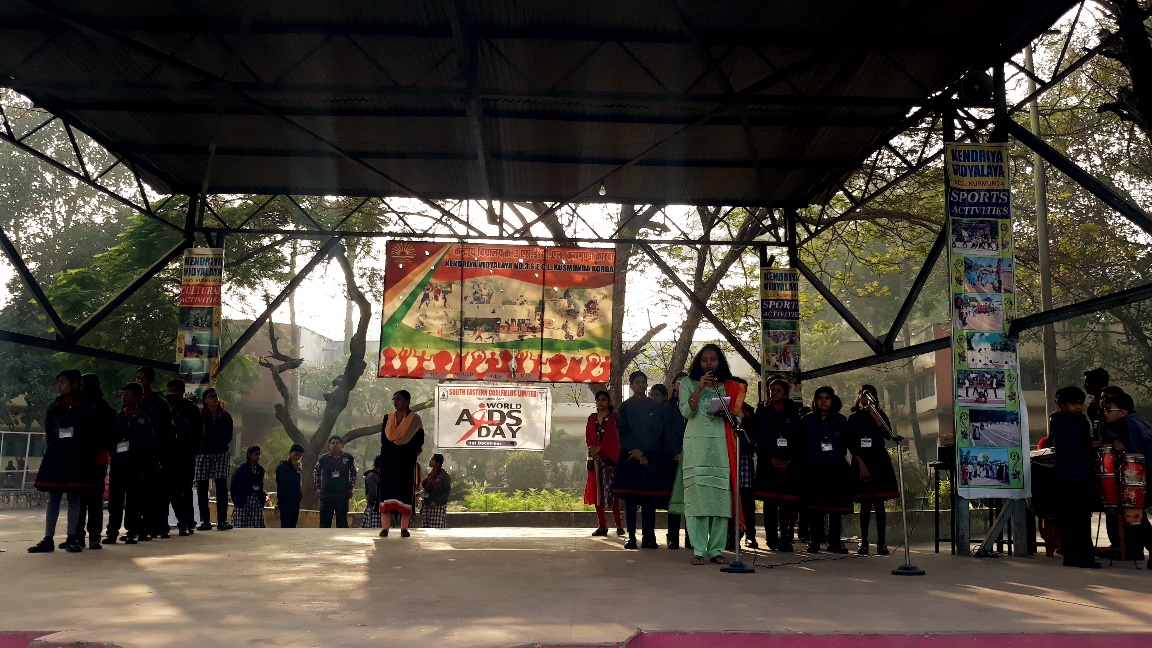 